№ 2.10-02/060821-7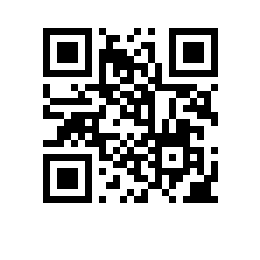 От 06.08.2021Об утверждении состава аттестационной комиссии и секретаря аттестационной комиссии на  учебный год для образовательной программы  ПРИКАЗЫВАЮ:Утвердить аттестационную комиссию и секретаря аттестационной комиссии для образовательной программы  , направления подготовки , ,  формы обучения в следующем составе:Председатель —Габриелов А.О., кандидат экономических наук, доцент департамента финансового менеджмента,Члены комиссии:- , - , - , Секретарь — 